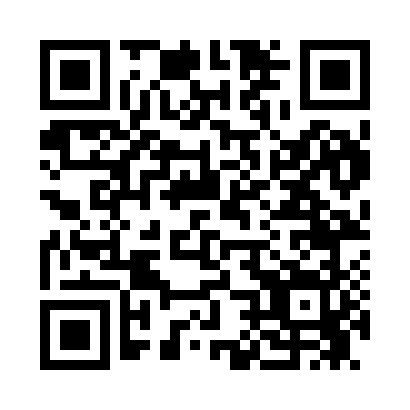 Prayer times for Centaur, Missouri, USAMon 1 Jul 2024 - Wed 31 Jul 2024High Latitude Method: Angle Based RulePrayer Calculation Method: Islamic Society of North AmericaAsar Calculation Method: ShafiPrayer times provided by https://www.salahtimes.comDateDayFajrSunriseDhuhrAsrMaghribIsha1Mon4:095:421:075:028:3110:042Tue4:105:431:075:038:3110:043Wed4:105:431:075:038:3110:044Thu4:115:441:075:038:3110:035Fri4:125:441:085:038:3010:036Sat4:135:451:085:038:3010:037Sun4:135:461:085:038:3010:028Mon4:145:461:085:038:3010:019Tue4:155:471:085:038:2910:0110Wed4:165:471:085:038:2910:0011Thu4:175:481:085:038:2810:0012Fri4:185:491:095:038:289:5913Sat4:195:501:095:038:279:5814Sun4:205:501:095:038:279:5715Mon4:215:511:095:038:269:5616Tue4:225:521:095:038:269:5617Wed4:235:521:095:038:259:5518Thu4:245:531:095:038:259:5419Fri4:255:541:095:038:249:5320Sat4:265:551:095:038:239:5221Sun4:275:561:095:038:239:5122Mon4:285:561:095:038:229:5023Tue4:305:571:095:038:219:4924Wed4:315:581:095:028:209:4725Thu4:325:591:095:028:199:4626Fri4:336:001:095:028:199:4527Sat4:346:011:095:028:189:4428Sun4:356:011:095:028:179:4329Mon4:376:021:095:018:169:4130Tue4:386:031:095:018:159:4031Wed4:396:041:095:018:149:39